Name: ____________________________________________________________________________		Period: ________3.3 Exponents and Multiplication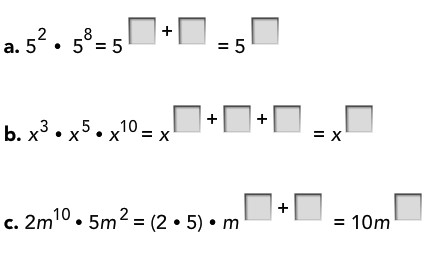 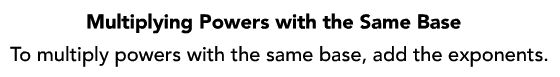 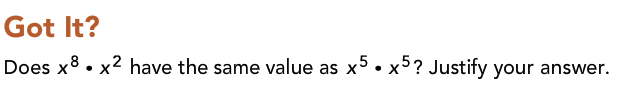 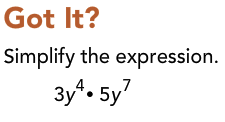 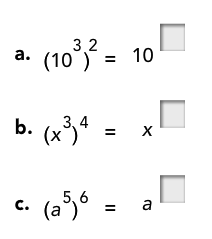 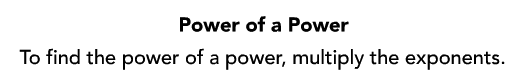 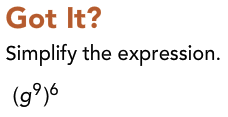 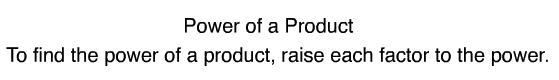 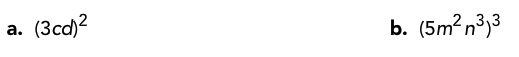 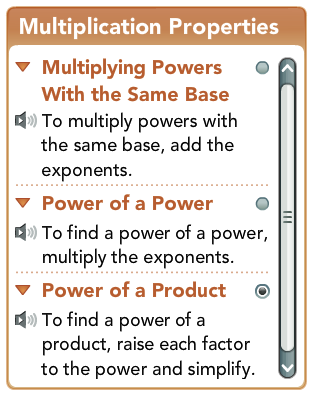 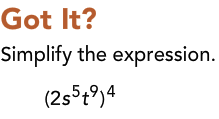 